Lesson 6: Estimating Probabilities Using Simulation6.1: Which One Doesn’t Belong: SpinnersWhich spinner doesn't belong?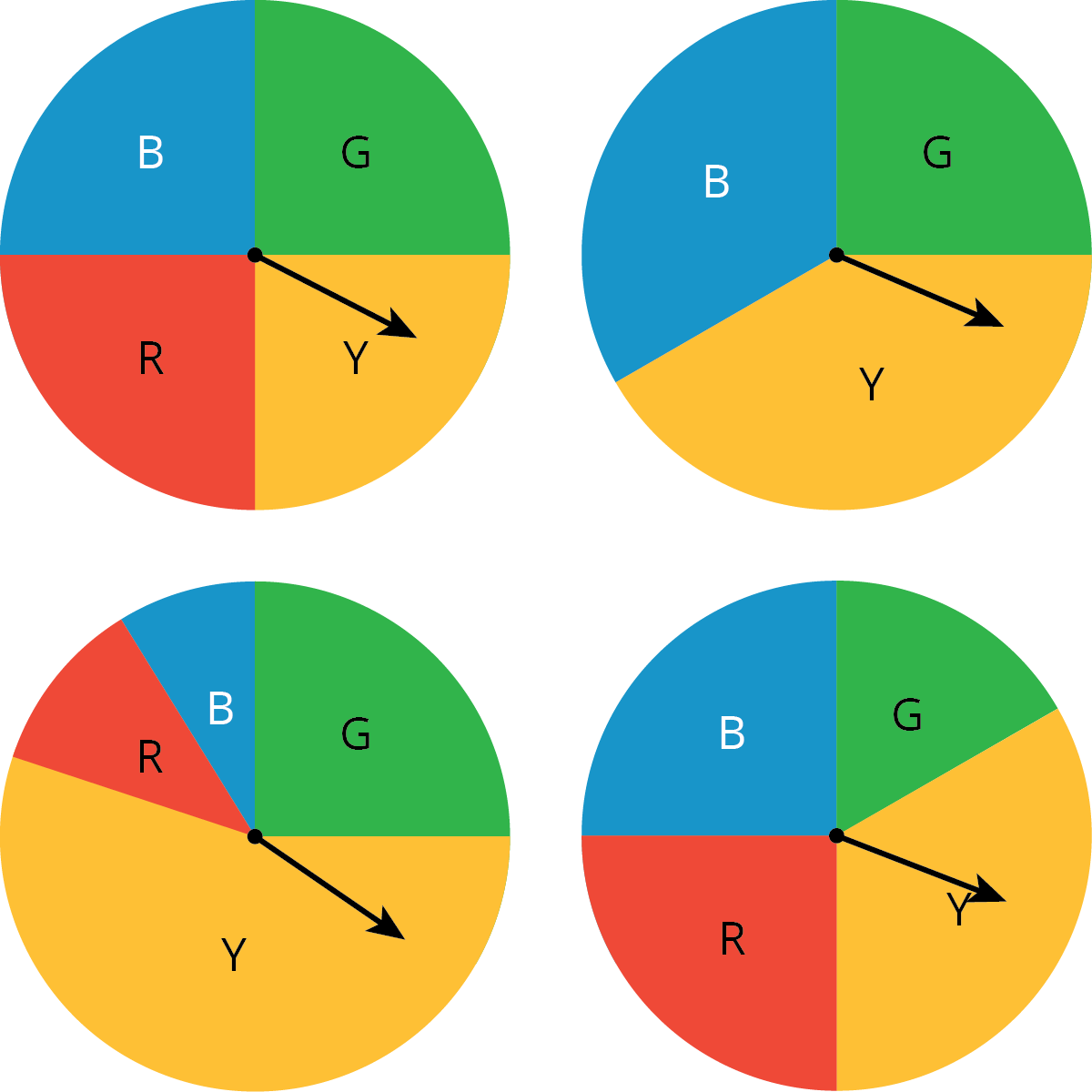 6.2: Diego’s WalkYour teacher will give your group the supplies for one of the three different simulations. Follow these instructions to simulate 15 days of Diego’s walk. The first 3 days have been done for you.Simulate one day:If your group gets a bag of papers, reach into the bag, and select one paper without looking inside.If your group gets a spinner, spin the spinner, and see where it stops.If your group gets two number cubes, roll both cubes, and add the numbers that land face up. A sum of 2–8 means Diego has to wait.Record in the table whether or not Diego had to wait more than 1 minute.Calculate the total number of days and the cumulative fraction of days that Diego has had to wait so far.On the graph, plot the number of days and the fraction that Diego has had to wait. Connect each point by a line.If your group has the bag of papers, put the paper back into the bag, and shake the bag to mix up the papers.Pass the supplies to the next person in the group.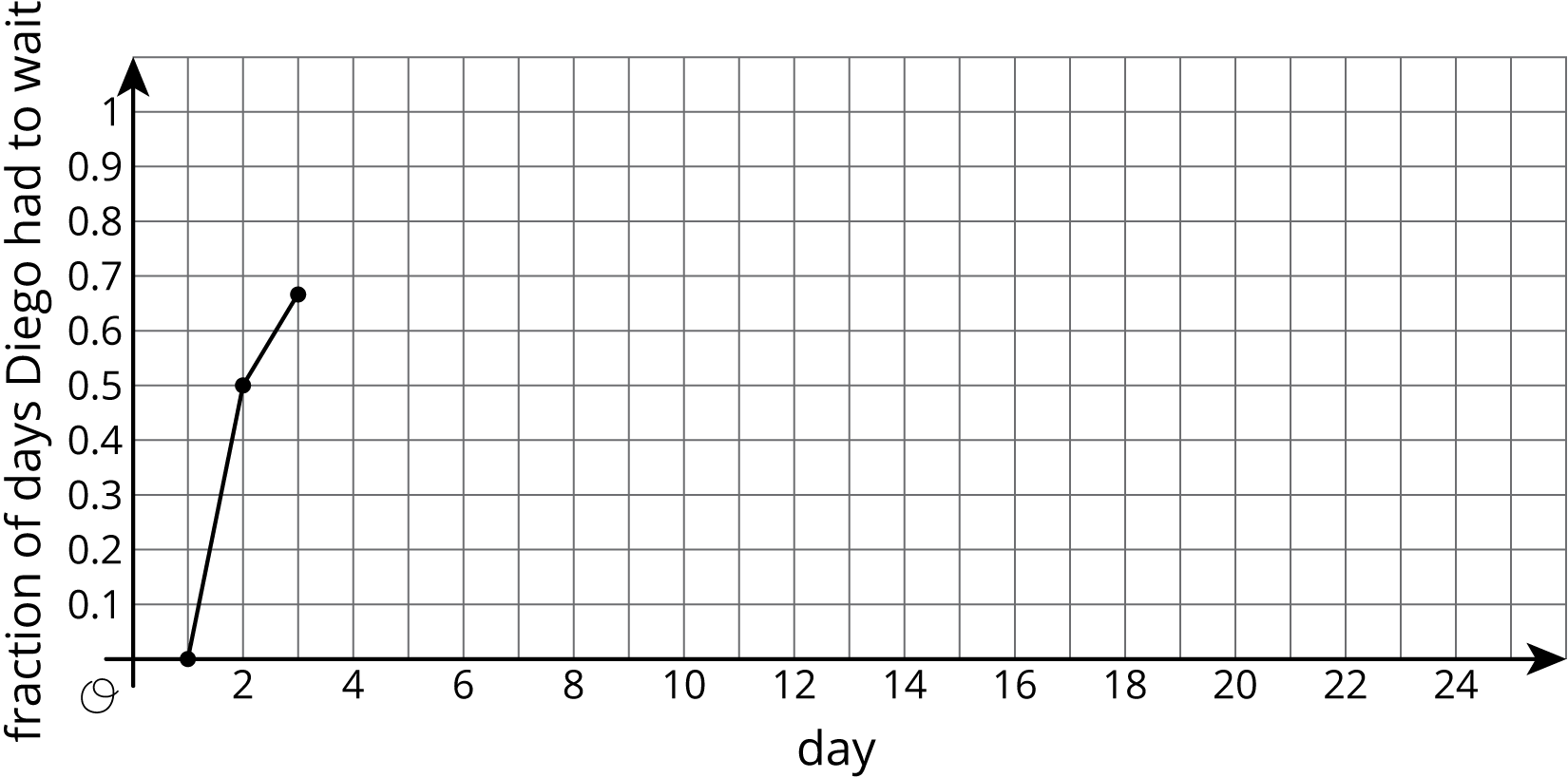 Based on the data you have collected, do you think the fraction of days Diego has to wait after the 16th day will be closer to 0.9 or 0.7? Explain or show your reasoning.Continue the simulation for 10 more days. Record your results in this table and on the graph from earlier.What do you notice about the graph?Based on the graph, estimate the probability that Diego will have to wait more than 1 minute to cross the crosswalk.Are you ready for more?Let's look at why the values tend to not change much after doing the simulation many times. After doing the simulation 4 times, a group finds that Diego had to wait 3 times. What is an estimate for the probability Diego has to wait based on these results?If this group does the simulation 1 more time, what are the two possible outcomes for the fifth simulation?For each possibility, estimate the probability Diego has to wait.What are the differences between the possible estimates after 5 simulations and the estimate after 4 simulations?After doing the simulation 20 times, this group finds that Diego had to wait 15 times. What is an estimate for the probability Diego has to wait based on these results?If this group does the simulation 1 more time, what are the two possible outcomes for the twenty-first simulation?For each possibility, estimate the probability Diego has to wait.What are the differences between the possible estimates after 21 simulations and the estimate after 20 simulations?Use these results to explain why a single result after many simulations does not affect the estimate as much as a single result after only a few simulations.6.3: Designing ExperimentsFor each situation, describe a chance experiment that would fairly represent it.Six people are going out to lunch together. One of them will be selected at random to choose which restaurant to go to. Who gets to choose?After a robot stands up, it is equally likely to step forward with its left foot or its right foot. Which foot will it use for its first step?In a computer game, there are three tunnels. Each time the level loads, the computer randomly selects one of the tunnels to lead to the castle. Which tunnel is it?Your school is taking 4 buses of students on a field trip. Will you be assigned to the same bus that your math teacher is riding on?Lesson 6 SummarySometimes it is easier to estimate a probability by doing a simulation. A simulation is an experiment that approximates a situation in the real world. Simulations are useful when it is hard or time-consuming to gather enough information to estimate the probability of some event. For example, imagine Andre has to transfer from one bus to another on the way to his music lesson. Most of the time he makes the transfer just fine, but sometimes the first bus is late and he misses the second bus. We could set up a simulation with slips of paper in a bag. Each paper is marked with a time when the first bus arrives at the transfer point. We select slips at random from the bag. After many trials, we calculate the fraction of the times that he missed the bus to estimate the probability that he will miss the bus on a given day.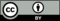 © CC BY Open Up Resources. Adaptations CC BY IM.dayDoes Diego have
to wait more
than 1 minute?total number
of days Diego
had to waitfraction
of days Diego
had to wait1no0 0.002yes1 0.503yes2 0.67456789101112131415dayDoes Diego have
to wait more
than 1 minute?total number
of days Diego
had to waitfraction
of days Diego
had to wait16171819202122232425